Name: _____________________								Period: ___Cold War Document Based Question**Please make sure you bring this packet to class!  You will not receive another packet!Prompt: Were the methods the US used to fight the Cold War justified?Document A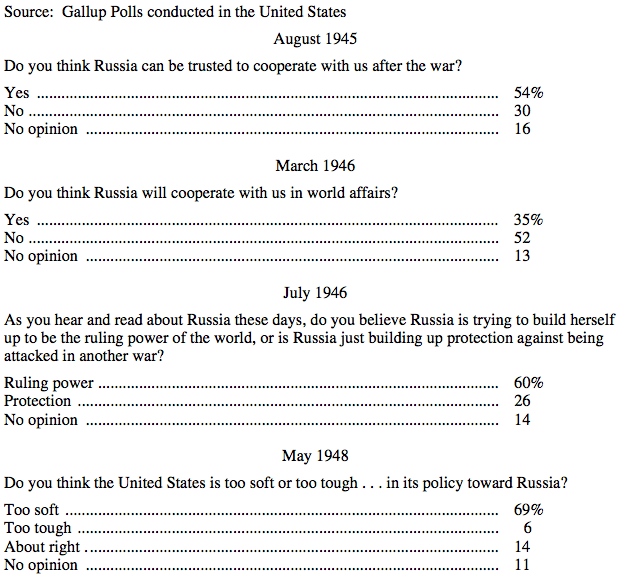 1. How did Americans’ view on Russia change?2. Do you think this document shows that US actions during the Cold War were justified?  Why?Document B1. Why did Secretary of State Marshall suggest this plan for European recovery?2. Do you think this document shows that US actions during the Cold War were justified?  Why?Document C1. Why do you think Congress wanted to make a law to control the Communist Party in America?2. Do you think this document shows that US actions during the Cold War were justified?  Why?Document D1. What reasons does President Truman give for being involved in Korea?2. Do you think this document shows that US actions during the Cold War were justified?  Why?Document E1. How did the Cold War affect Dillard’s childhood?2. Do you think this document shows that US actions during the Cold War were justified?  Why?Document F1. Why was the Cuban Missile Crisis so scary for Americans?  How was the Cuban Missile Crisis resolved (dip back to your knowledge from class)?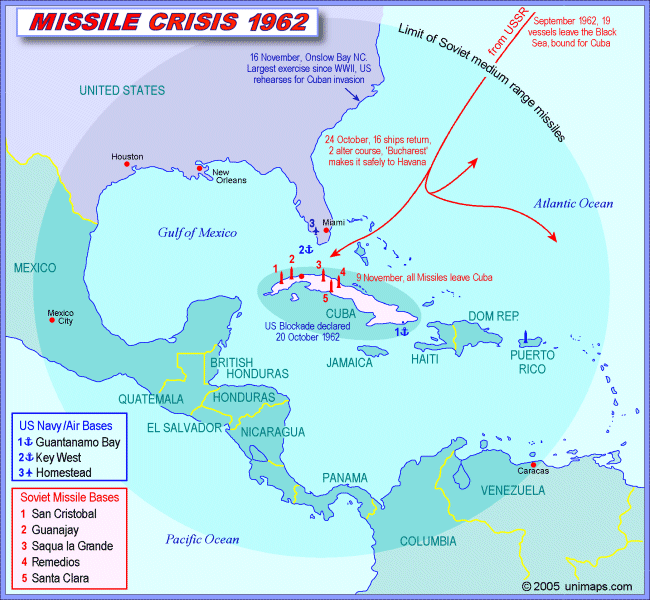 2. Do you think this document shows that US actions during the Cold War were justified?  Why?Document G1. List 3 reasons President Johnson gives for why the United States should fight in Vietnam.2. Do you think this document shows that US actions during the Cold War were justified?  Why?Document H1. In your own words, what does McCone think will happen if the US sends in combat troops to Vietnam?2. Do you think this document shows that US actions during the Cold War were justified?  Why?Document I1. Why is Martin Luther King against the Vietnam War?2. Do you think this document shows that US actions during the Cold War were justified?  Why?Name: _____________________									Period: ___ESSAY OUTLINEPrompt: Were the methods the US used to fight the Cold War justified?Introduction ParagraphBackground Information: Thesis:Main IdeaEvidenceAnalysisLink/ConclusionMain IdeaEvidenceAnalysisLink/ConclusionMain IdeaEvidenceAnalysisLink/ConclusionConclusion: Restate thesis/Evidence and explain topic’s importance on today’s society.